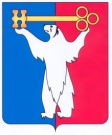 АДМИНИСТРАЦИЯ ГОРОДА НОРИЛЬСКАКРАСНОЯРСКОГО КРАЯПОСТАНОВЛЕНИЕ01.03.2016                                             г.Норильск                                                № 140О внесении изменения в постановление Администрации города Норильска от 13.07.2015 № 363В соответствии с Федеральным законом от 01.12.2014 № 419-ФЗ                              «О внесении изменений в отдельные законодательные акты Российской Федерации по вопросам социальной защиты инвалидов в связи с ратификацией Конвенции о правах инвалидов», Федеральным законом от 27.07.2010 № 210-ФЗ                                «Об организации предоставления государственных и муниципальных услуг»,ПОСТАНОВЛЯЮ:1. Внести в Административный регламент предоставления муниципальной услуги по оказанию единовременной материальной помощи для обустройства, утвержденный постановлением Администрации города Норильска от 13.07.2015 № 363 (далее - Регламент), следующее изменение:1.1. Дополнить Регламент пунктом 2.12.6 следующего содержания:«2.12.6. Вход в помещение, в котором осуществляется прием заявителей, и передвижение по нему не должны создавать затруднений для лиц с ограниченными возможностями здоровья в соответствии с законодательством Российской Федерации о социальной защите инвалидов.». 2. Опубликовать настоящее постановление в газете «Заполярная правда» и разместить его на официальном сайте муниципального образования город Норильск.3. Настоящее постановление вступает в силу после его официального опубликования в газете «Заполярная правда» и распространяет свое действие на правоотношения, возникшие с 01.01.2016.Руководитель Администрации города Норильска		                  Е.Ю. Поздняков